ПРИКАЗпо основной деятельности03.10.2014					                                                          №100§4В соответствии со ст.13.3 Федерального закона «О противодействии коррупции», с Указом Президента РФ от 11.04.2014 №226г. «О национальном плане противодействия коррупции на 2014-2015 годы», распоряжением Главы РС (Я) от 25 августа 2014г. №799-РГ «Об утверждении Плана противодействия коррупции в РС (Я) на 2014-2015 годы», на основании приказа Министерства образования РС(Я) №01-16/7/1 от 10.01.2014г «Об утверждении Плана противодействия коррупции на 2014 год Министерства образования РС (Я)» (с изменениями от 29.09.2014г. №01-16/4086), в целях создания в Управлении и подведомственных ему учреждениях эффективной системы противодействия (профилактики) коррупцииПРИКАЗЫВАЮ:Утвердить прилагаемый Плана противодействия коррупции на 2014-2015  годы  (далее – План).Заместителям начальника по общему образованию Федоровой А.А., по финансово-экономическим вопросам Кутургуиной А.Д., председателю УКПРО Гурьеву Н.Г., руководителям МОУ:       2.1. Принять план к сведению и руководствоваться в своей работе;       2.2.  Довести содержание плана до работников учреждений.3.     Контроль за исполнением настоящего приказа  оставляю за собой. Начальник                                                                        Ю.Е. ШишигинАндреева Н.И.                                                                                                         ,,,,,,,,,,,,,,,,,,,,,,,,,,,,,,,,,,,,,,,,,,,,,,,,,,,,,,,,,,,,,,,,,,,,,,,,,,,,,,,,,,,,,,,,,,,,,,,,,,,,,,,,,,,,,,,,,,,,,,,,,,,,,,,,,,,,,,,,,,,,,,,,,,,,,,,,,,,,,,,,,,,,,,,,,,,,,,,,,,,,,,,,,,,,,,,,,,,,,,,,,,,,,,,,,,,,,,,,,,,,,,,,,,,,,,,,,,,,,,,,,,,,,,,,,,,,,,,,,,,,,,,,,,,,,,,,,,,,,,,,,,,,,,,,,,,,,,,,,,,,,,,,,,,,,,,,,,,,,,,,,,,,,,,,,,,,,,,,,,,,,,,,,,,,,,,,,,,,,,,,,,,,,,,,,,,, Приложение                                                                                                                                      к приказу МКУ «Амгинское РУО»                                                                                                           от «___»_________2014г. №______ПЛАНпротиводействия коррупции на 2014-2015 годы МКУ «Амгинское РУО» и подведомственных учрежденийСАХА РЕСПУБЛИКАТЫНYOРЭ5ИН МИНИСТЕРСТВОТА«Амма улууhа (оройуона)» муниципальнай оройуонМуниципальнай казеннай тэрилтэ «Амма оройуонунҮөрэ5ириигэ салалтата»  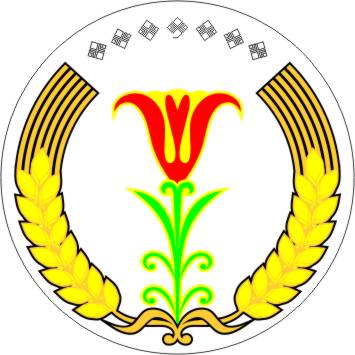 МИНИСТЕРСТВО ОБРАЗОВАНИЯРЕСПУБЛИКИ САХА (ЯКУТИЯ)Муниципальное казенное учреждение «Амгинское районное управление образования» муниципального района «Амгинский улус (район)»Об утверждении плана противодействия коррупции в МКУ «Амгинское РУО» и подведомственных ему учреждениях на 2014-2015  годы	№МероприятиясрокОтветственные исполнителиНормативное правовое обеспечение плана противодействия коррупцииНормативное правовое обеспечение плана противодействия коррупцииНормативное правовое обеспечение плана противодействия коррупцииНормативное правовое обеспечение плана противодействия коррупции1.1Об утверждении Положения о Комиссии Муниципального казенного учреждения «Амгинское районное управление образования» МР «Амгинский улус (район)» РС (Я) по урегулированию конфликта интересов при осуществлении исполнительно-распорядительной деятельностиСентябрь-октябрь 2014Андреева Н.И.1.2Издание приказа Управления по утверждению состава Комиссии Муниципального казенного учреждения «Амгинское районное управление образования» МР «Амгинский улус (район)» РС (Я) по урегулированию конфликта интересов при осуществлении исполнительно-распорядительной деятельностиПри необходимостиШишигин Ю.Е.Андреева Н.И.1.3Разработка и внедрение в практику стандартов и процедур, направленных на обеспечение добросовестной работы Управления – административных регламентов  предоставления муниципальных услугпостоянноФедорова А.А.Отдел обеспечения общего образованияКузьмина М.Н.1.4Разработка Кодекса этики и служебного поведения работников УправленияСентябрь-октябрь 2014Андреева Н.И.2.Организационные меры по совершенствованию  деятельности Управления и подведомственных учрежденийпротиводействия коррупции2.Организационные меры по совершенствованию  деятельности Управления и подведомственных учрежденийпротиводействия коррупции2.Организационные меры по совершенствованию  деятельности Управления и подведомственных учрежденийпротиводействия коррупции2.Организационные меры по совершенствованию  деятельности Управления и подведомственных учрежденийпротиводействия коррупции2.1Обеспечение деятельности комиссии Муниципального казенного учреждения «Амгинское районное управление образования» МР «Амгинский улус (район)» РС (Я) по урегулированию конфликта интересов при осуществлении исполнительно-распорядительной деятельностипостоянноШишигин Ю.Е.2.2Представление отчета об исполнении ведомственного плана по противодействию коррупции в администрацию МР «Амгинский улус (район)»До 25 января 2015г.Федорова А.А.Кутургуина А.Д.МОУ2.3Обработка поступающих сообщений о коррупционных проявлениях, сведений жалоб и обращений граждан.В течение годаФедорова А.А.Кутургуина А.Д.2.4Привлечение к работе по правовому просвещению, направленной  на формирование нетерпимого отношения к коррупции, общественных объединений, уставной деятельностью которых является защита  прав и свобод человека и гражданина, а также религиозных организаций.По необходимостиОтдел обеспечения общего образованияКузьмина М.Н.Организационно-методический центр Кириллина К.Р.Барабанова И.С.МОУ2.5Организация и проведение обучающих семинаров, конференций, круглых столов по повышению правовой культуры работников РУО и руководителей подведомственных образовательных организациях.По плану работы министерстваФедорова А.А.Кутургуина А.Д.Все отделы Управления2.6Включение в программы обучения в образовательных организациях  правовую подготовку антикоррупционной направленности.По программеФедорова А.А.Отдел обеспечения общего образованияКузьмина М.Н.МОУ2.7Сопровождение на Интернет-сайте Управления раздела  предоставления муниципальных услуг и исполнения функцийпостоянноФедорова А.А.2.8Организация среди обучающихся старших классов образовательных организаций конкурсов, олимпиад по правуПо графику проведения олимпиадОтдел обеспечения общего образованияКузьмина М.Н.Организационно-методический центр Кириллина К.Р.МОУ2.9Проведение антикоррупционной экспертизы проектов нормативных правовых актов постоянноОКПРМОУ2.10Внедрение в работу рекомендаций Министерства труда и социальной защиты РФ 8 ноября 2013 г. «Методические рекомендации по разработке и принятию организациями мер по предупреждению и противодействию коррупции»постоянноРУОМОУ2.11Ежегодное доведение до работников положений действующего законодательства РФ и РС (Я) о противодействии коррупциипостоянноРУОМОУ2.12Недопущение составления неофициальной отчетности и использования поддельных документов постоянноРУОМОУМеханизмы противодействия коррупции  в рамках кадровой работыМеханизмы противодействия коррупции  в рамках кадровой работыМеханизмы противодействия коррупции  в рамках кадровой работыМеханизмы противодействия коррупции  в рамках кадровой работы3.1Организация представления лицом, поступающим на работу на должность руководителя муниципального учреждения МР «Амгинский улус (район)»», а также руководителем муниципального учреждения  сведений о своих доходах, об имуществе и обязательствах имущественного характера и о доходах, об имуществе и обязательствах имущественного характера своих супруга (супруги) и несовершеннолетних детей в соответствии с постановлением МР «Амгинский улус (район)» №78 от 25.03.2013г.По необходимостиОКПРАндреева Н.И.